Приложение №28. ПРОЕКТ ДОГОВОРА (РАМОЧНЫЙ)ДОГОВОР ПОСТАВКИг. Пенза 						                                             «_____» _______________2021г.ЗАО «Пензенская Горэлектросеть», именуемое в дальнейшем ПОКУПАТЕЛЬ, в лице генерального директора Рябинина В.В., действующего на основании Устава, с одной стороны, и ____________________________, именуемое в дальнейшем ПОСТАВЩИК, в лице ____________________, действующего на основании  ____________________, с другой стороны, по результатам проведенного запроса предложений в электронной форме среди субъектов малого и среднего предпринимательства №2-э ЗП-ПГЭС от 14.01.2021г. Протокол № _______ ЗП-ПГЭС от _____________ г.,  далее совместно именуемые Стороны, заключили настоящий договор о нижеследующем: Предмет договора.1.1. ПОСТАВЩИК обязуется передать в собственность в обусловленный в договоре срок по заявкам ПОКУПАТЕЛЯ, а ПОКУПАТЕЛЬ принять и оплатить товары, определенные в спецификациях, прилагаемых к настоящему договору и являющихся его неотъемлемой частью (Приложение №1).1.2. Цена договора является ориентировочной и не может превышать 15 000 000 (Пятнадцать миллионов) рублей 00 копеек, в том числе НДС 20% – 2 500 000 (Два миллиона пятьсот тысяч) рублей 00 копеек. Цена за единицу продукции, указанная в спецификациях, не может превышать цену, указанную в п. 1.2.1.1.3. Количество, наименование, ассортимент и стоимость поставляемого товара определяются сторонами в спецификациях, которые являются неотъемлемой частью настоящего договора.1.4. ПОСТАВЩИК гарантирует, что на момент подписания настоящего договора передаваемый товар принадлежит ПОСТАВЩИКУ на праве собственности, не заложен, не арестован, не является предметом спора третьих лиц.  1.5. ПОСТАВЩИК гарантирует соответствие качества передаваемого товара установленным для данного вида продукции стандартам, требованиям и нормам. Порядок расчетов.2.1. ПОКУПАТЕЛЬ обязан осуществить оплату стоимости поставленного товара в размере, соответствующем количеству, ассортименту и стоимости продукции, указанные в подписанной сторонами спецификации на конкретную партию товара.2.2. Оплата производится в течение 15 календарных дней с момента поставки и предоставления счетов-фактур, путем перечисления денежных средств на расчётный счёт поставщика.2.3. Доставка товара осуществляется ПОСТАВЩИКОМ.Обязанности сторон3.1. ПОСТАВЩИК обязуется:3.1.1. Предоставить товар ПОКУПАТЕЛЮ в течение 10 календарных дней с момента получения письменной заявки 
Заказчика, в течение 2021 года. 3.1.2. Оформлять приемопередаточные акты и товарораспорядительные документы на передаваемый товар не позднее дня, в котором ПОКУПАТЕЛЬ произвел выборку товара. 3.1.3. Одновременно с передачей товара передать ПОКУПАТЕЛЮ принадлежности этого товара, а также относящиеся к нему документы (технический паспорт, сертификат качества, инструкцию по эксплуатации и т.п.). 3.1.4. По требованию ПОКУПАТЕЛЯ в течение 3 дней с момента получения такого требования произвести замену товара ненадлежащего качества в случае обнаружения существенных недостатков переданного товара или возвратить уплаченную ПОКУПАТЕЛЕМ за этот товар сумму.3.2. ПОКУПАТЕЛЬ обязуется:3.2.1. Оплатить стоимость поставленного товара в соответствии с разделом 2 настоящего договора.3.2.2. Принять от ПОСТАВЩИКА товар по количеству и качеству в соответствии с нормами действующего законодательства, по приемопередаточному акту.3.2.3. ПОКУПАТЕЛЬ не обязан выбирать товар в полном объёме.3.2.3. В случае обнаружения существенных нарушений к качеству товара, известить ПОСТАВЩИКА об обнаруженных недостатках товара в течение 5 календарных дней и направить требование о замене товара ненадлежащего качества или возврате уплаченной за данный товар суммы.Ответственность сторон4.1.За неисполнение или ненадлежащее исполнение положений настоящего договора стороны несут ответственность в соответствии с нормами действующего законодательства РФ.4.2. За нарушение сроков поставки, предусмотренных п.3.1.1. настоящего договора, а также сроков замены товара ненадлежащего качества или возврата денежных средств,  установленных п.3.1.4. договора, ПОСТАВЩИК уплачивает ПОКУПАТЕЛЮ неустойку в размере 0,1% от стоимости непоставленной партии товара или стоимости товара ненадлежащего качества за каждый день просрочки исполнения указанных обязательств.4.3. Если Поставщик нарушит срок поставки товара, предусмотренный настоящим договором, более чем на 10 (десять) календарных дней,  Покупатель имеет право отказаться от исполнения настоящего договора поставки полностью или частично путём направления в адрес Поставщика соответствующего письменного уведомления заказным письмом с уведомлением о вручении, либо на адрес электронной почты, указанный в настоящем договоре. В этом случае, настоящий договор поставки будет считаться расторгнутым с момента получения Поставщиком указанного уведомления (п. 4 ст. 523 ГК РФ)4.4. При возникновении споров стороны принимают меры к их урегулированию путем переговоров. В случае недостижения компромисса, стороны передают споры на рассмотрение Арбитражного суда Пензенской области.Заключительные положения5.1. Настоящий договор вступает в силу с момента его подписания и действует до полного исполнения сторонами принятых на себя обязательств.5.2. Изменение условий договора, его расторжение или прекращение возможно по соглашению сторон.5.3. Взаимоотношения сторон, не урегулированные настоящим договором, регламентируются действующим законодательством РФ.5.4. Настоящий договор составлен и подписан в двух подлинных экземплярах, имеющих одинаковую юридическую силу, по одному для каждой из сторон.Реквизиты и подписи СторонПриложение №1                                                                                    к договору №_______________от «        »_________________2021г.СПЕЦИФИКАЦИЯ №1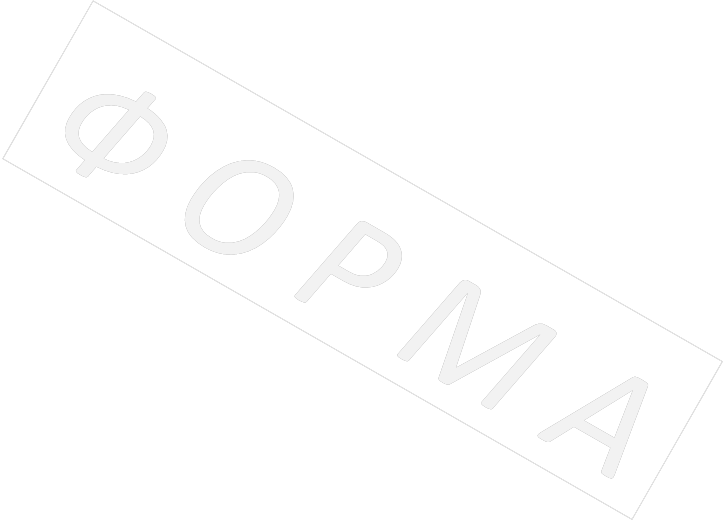 1. Способ доставки: автотранспортом, за счет Поставщика.2. Срок поставки: в течение 10 календарных дней с момента получения письменной заявки 
Заказчика, в течение 2021 года.   3.Условия оплаты: оплата производится в течение 15 календарных дней с момента поставки и предоставления счетов-фактур, путем перечисления денежных средств на расчётный счёт поставщика.4.Место поставки: г. Пенза, ул. Стрельбищенская 13.5.Завод изготовитель:___________________№ п/пНаименованиеЕд. изм.Кол-во фазОсобенностиПредельная цена с НДС, руб.1CE308 C36.746.OGR1.QYDUVFZ GB01 SPDSшт3Сплит, GSM173302CE208 C4.846.2.OGR1.QYUDVFZ GB01 SPDSшт1Сплит, GSM122903CE308 S34.746.OA.QYUVLFZ SPDS шт3RS-485, реле, непоср. вкл.148104CE308 S34.746.OG.QYUVLFZ GS01 SPDSшт3GSM, реле, непоср. вкл.180205CE308 S31.503.OAA.SYUVJLFZ SPDS шт32хRS-485, косвенный118506CE308 S31.503.OAG.SYUVJLFZ GS01 SPDSшт3RS-485, GSM, косвенный143207CE308 S31.543.OAA.SYUVJLFZ SPDSшт32хRS-485, полукосвенный111008CE308 S31.543.OAG.SYUVJLFZ GS01 SPDSшт3RS-485, GSM, полукосвенный137759CE308 S31.746.OA.YUVLFZ SPDSшт3RS-485, непоср.1534410CE308 S31.746.OG.YUVLFZ GS01 SPDSшт3GSM, непоср.1399511CE208 S7.846.2.OG.QYUVFLZ GS01 SPDSшт1GSM988012CE101 S6 148 M6шт1непоср.88413CE200 S6 145 M6шт1непоср.124414ЦЭ6803В 1 230В 5-60А 3ф.4пр.М7 Р32шт3непоср.163715ЦЭ6803В 1 230В 5-60А 3ф.4пр. Э Р32 Fшт3непоср.224516ЦЭ6803В 1 100В 5-7,5А 3ф.3пр. М7 Р32шт3трансф.224517ЦЭ6803В 1 230В 10-100А 3ф.4пр. М7 Р31шт3непоср.206418ЦЭ6803В 1 230В 10-100А 3ф.4пр. М7 Р32шт3непоср.206419ЦЭ6803В 1 230В 10-100А 3ф.4пр. Э Р32 Fшт3непоср.224520ЦЭ6803В 1 230В 1-7,5А 3ф. 4пр. М7 Р31шт3трансф.228921ЦЭ6803В 1 230В 1-7,5А 3ф. 4пр. М7 Р32шт3трансф.206422ЦЭ6803В 1 230В 1-7,5А 3ф.4пр. Э Р32 Fшт3трансф.224523ЦЭ6803В 1 230В 5-60А 3ф.4пр. М7 Р31шт3непоср.163724CE102M S7 145-AVшт1RS-485, непоср.174425CE102M R5 145-Aшт1RS-485, непоср.182526CE208 S7.145.2.OA.QVшт3RS-485, реле, непоср.222127CE208 S7.849.2.OPR1.QYUVFLZ RP01шт3реле, параметры сети, непоср.572228Головка считывающая USB ИНЕС.426477.011шт435029Устройство считывания счетчиков СЕ901 BU-03шт3400ПОКУПАТЕЛЬ: ЗАО «Пензенская горэлектросеть». Пенза, ул. Московская, 82-вИНН/КПП 5836601606/583601001Банк: Пензенское отделение №8624 ПАО Сбербанк г. ПензаБИК: 045655635к/с №: 30101810000000000635р/с №  40702810748000016558__________________/Рябинин В.В./                                                           МП___________________  /Рябинин В.В./           М.П.       ПОСТАВЩИК:____________________________________________________________________________________ИНН ___________________, БИК _____________КПП _________________________                                                       р/с _____________________________________ в _________________________________________к/с __________________________________________________________/_____________/_____________________  /__________________/           М.П.       N п/пНаименованиеГОСТ, ТУКол – во, шт.Цена за единицу, руб., в том числе НДС (20 %)Общая цена, руб., в том числеНДС (20 %)1ИТОГОИТОГОИТОГОИТОГО___________________  /Рябинин В.В./           М.П.   _____________________  /________________/           М.П.    